Vyhledejte adresu: portal.office.comToto se objeví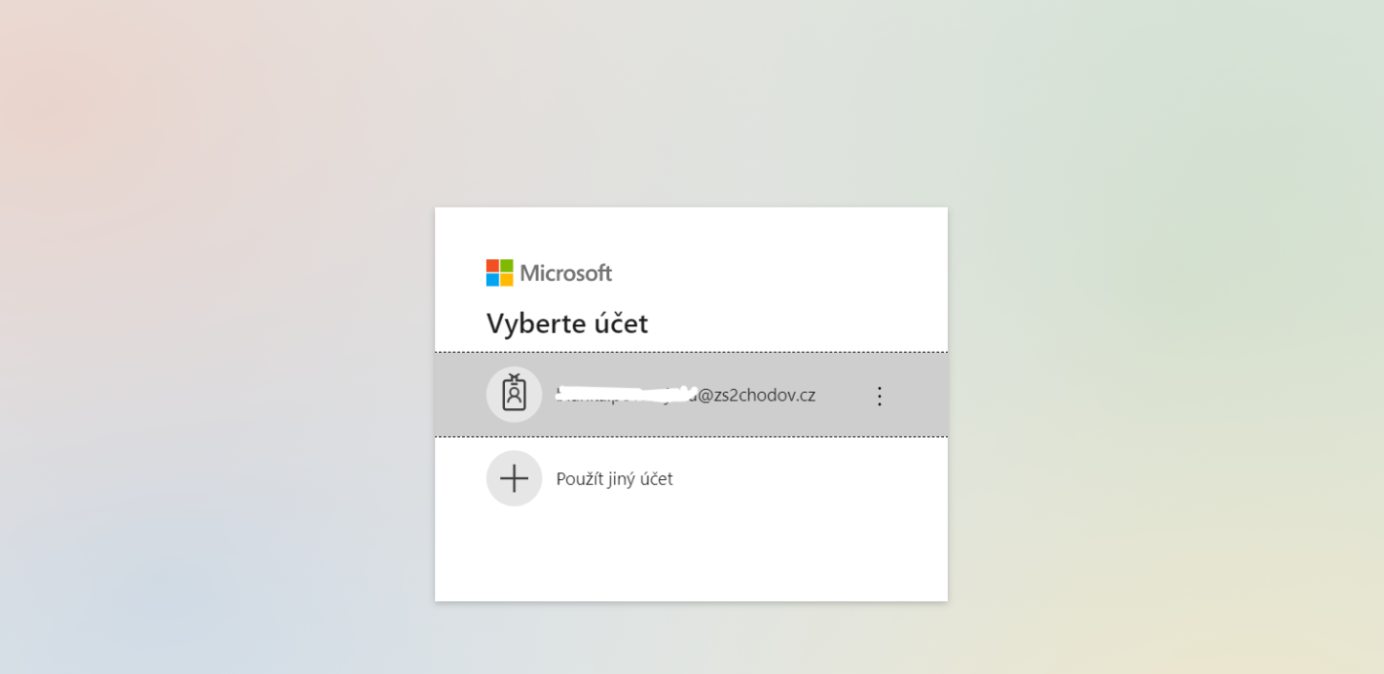 Napište svůj přihlašovací email (děti mají na papírku)DŮLEŽITÉ!!  Dodržujte malá a velká písmena!!!!Poté naskočí toto: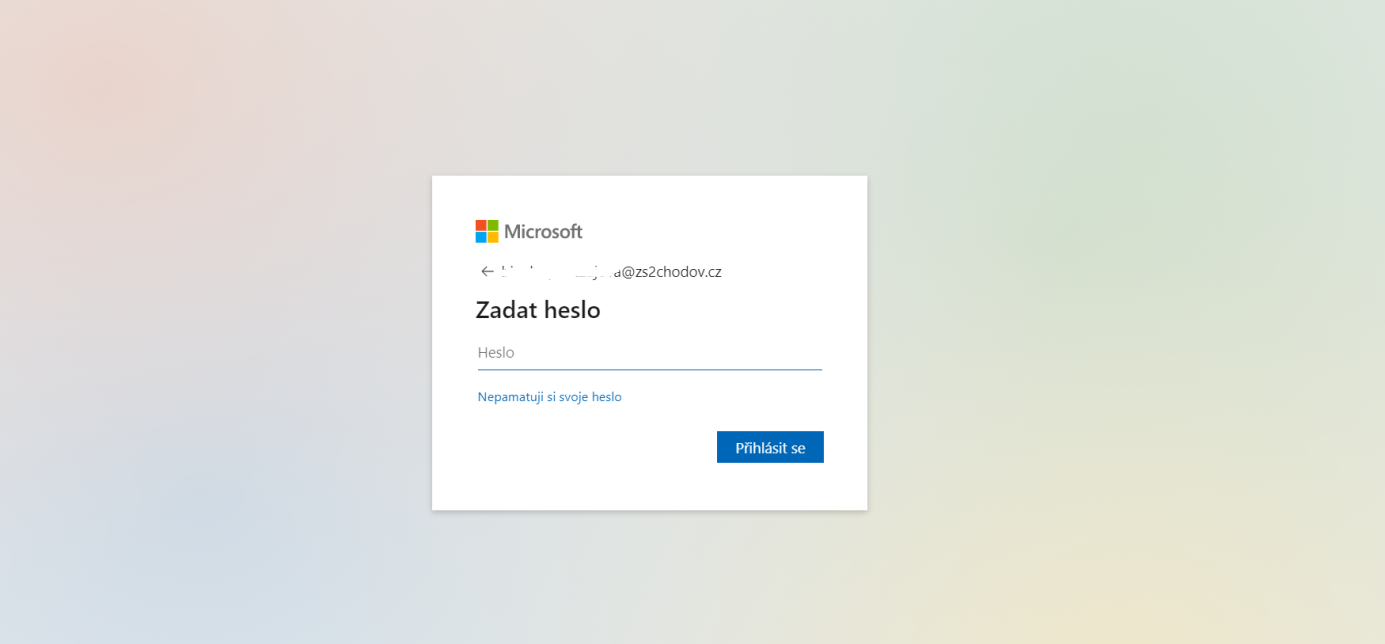 Zadáte heslo (děti mají též na papírku)POZOR! Nejspíše vám toto heslo nevezme. Nepanikařte! Objeví se vám tři řádky: PŮVODNÍ HESLO  (zde zadáte to na lístečku, které neplatí)NOVÉ HESLO (zadáte nové heslo, které si zvolíte SAMI. Heslo bude mít min 8 znaků a musí tam být velká, malá písmena a číslovky: např: Patrik2005patriK ) Je možné, že vám na poprvé heslo nevezme, že bude slabé, nebo již existovat. Budete muset vymyslet nové.!!!!!!Nezapomeňte si ho zapsat!!!!!POTVRDIT NOVÉ HESLO ( zde znovu napíšete vaše nové heslo)Poté se vám objeví toto: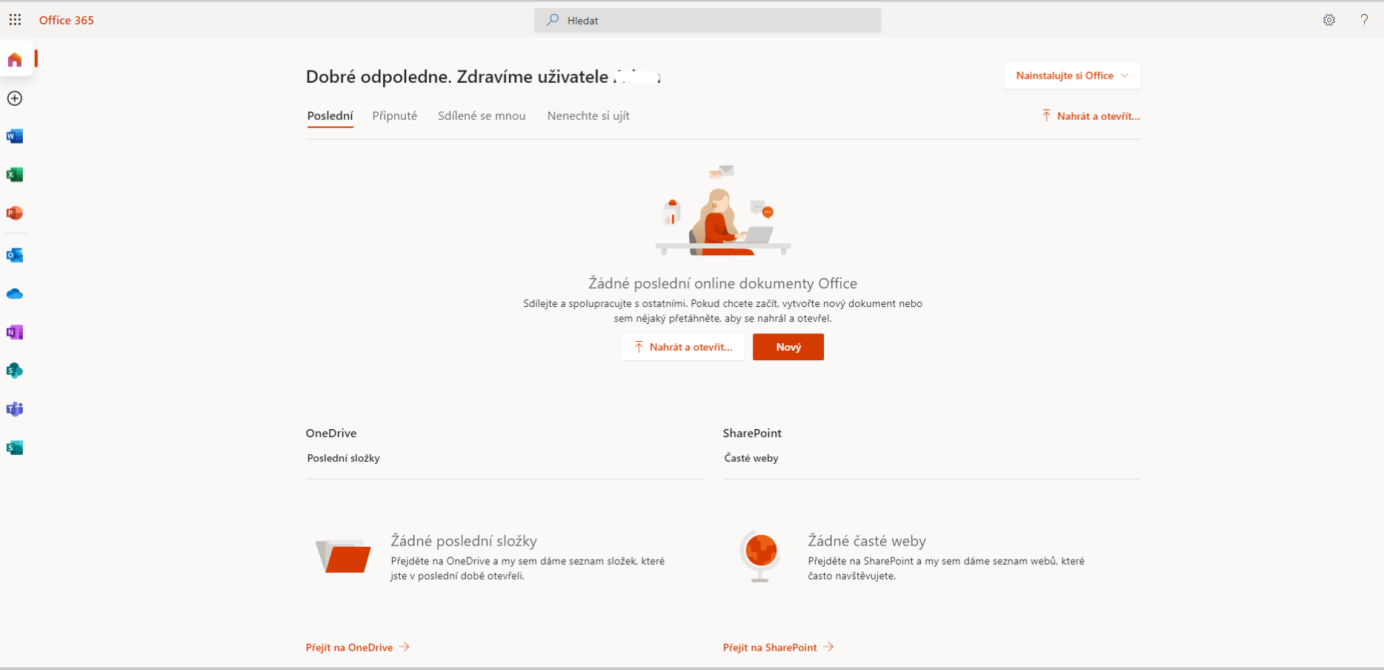 Objeví se toto: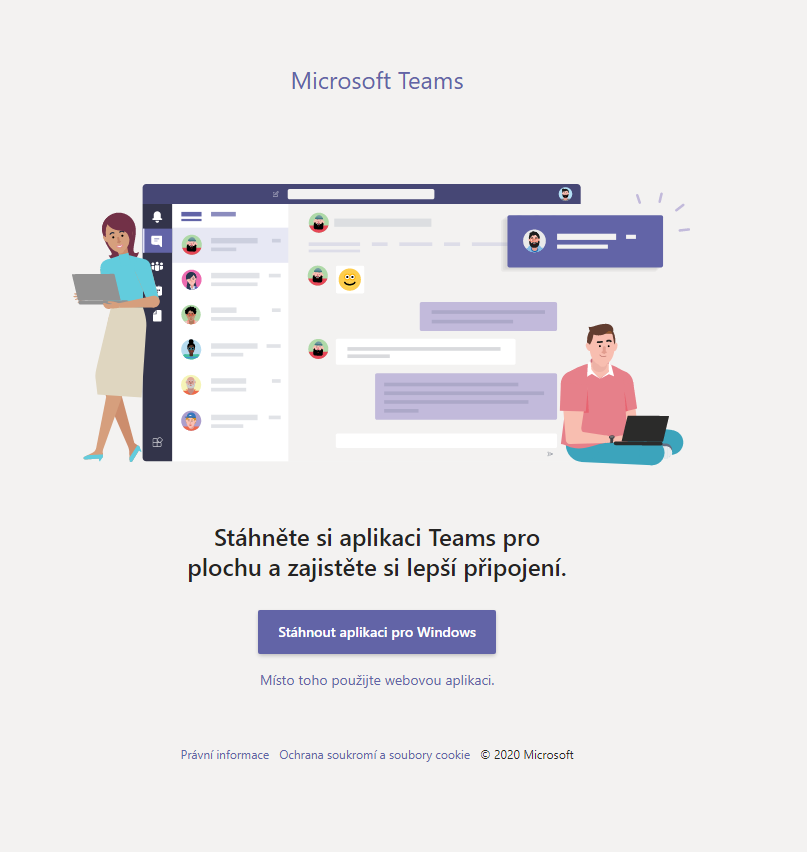 A jste zde Každý bude mít samozřejmě jiné dlaždice, protože ne každý má stejné předměty.Každá dlaždice = školní předmět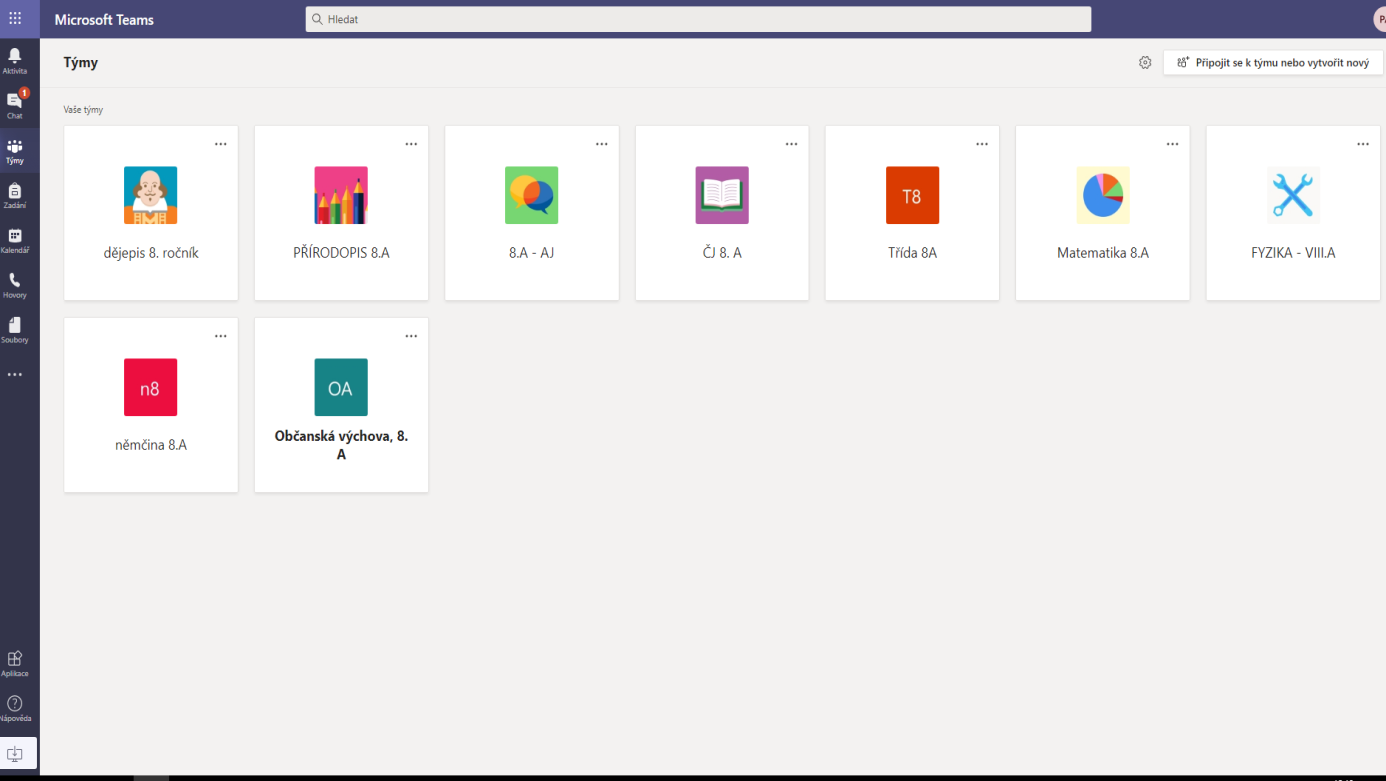  6.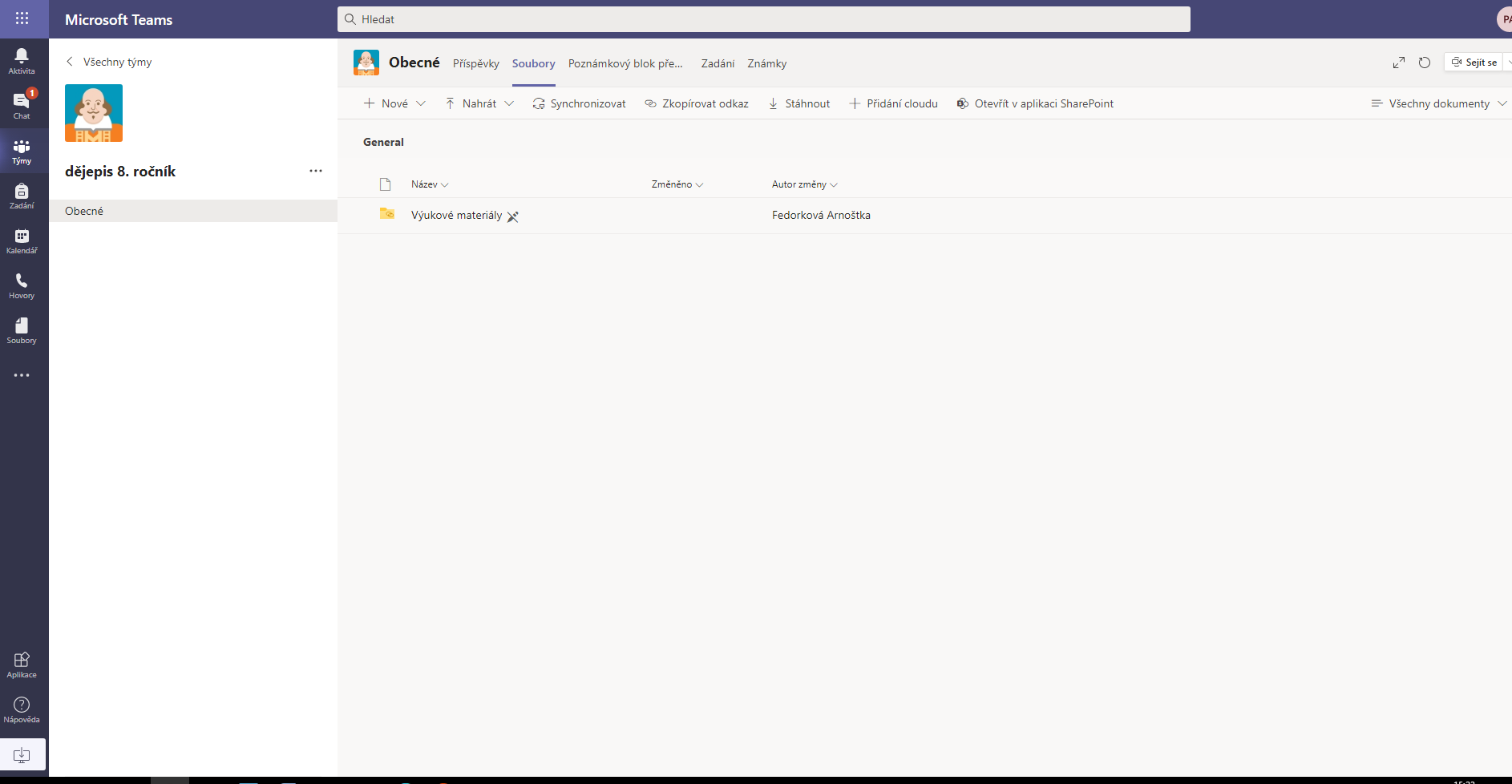 Připojení se ke schůzce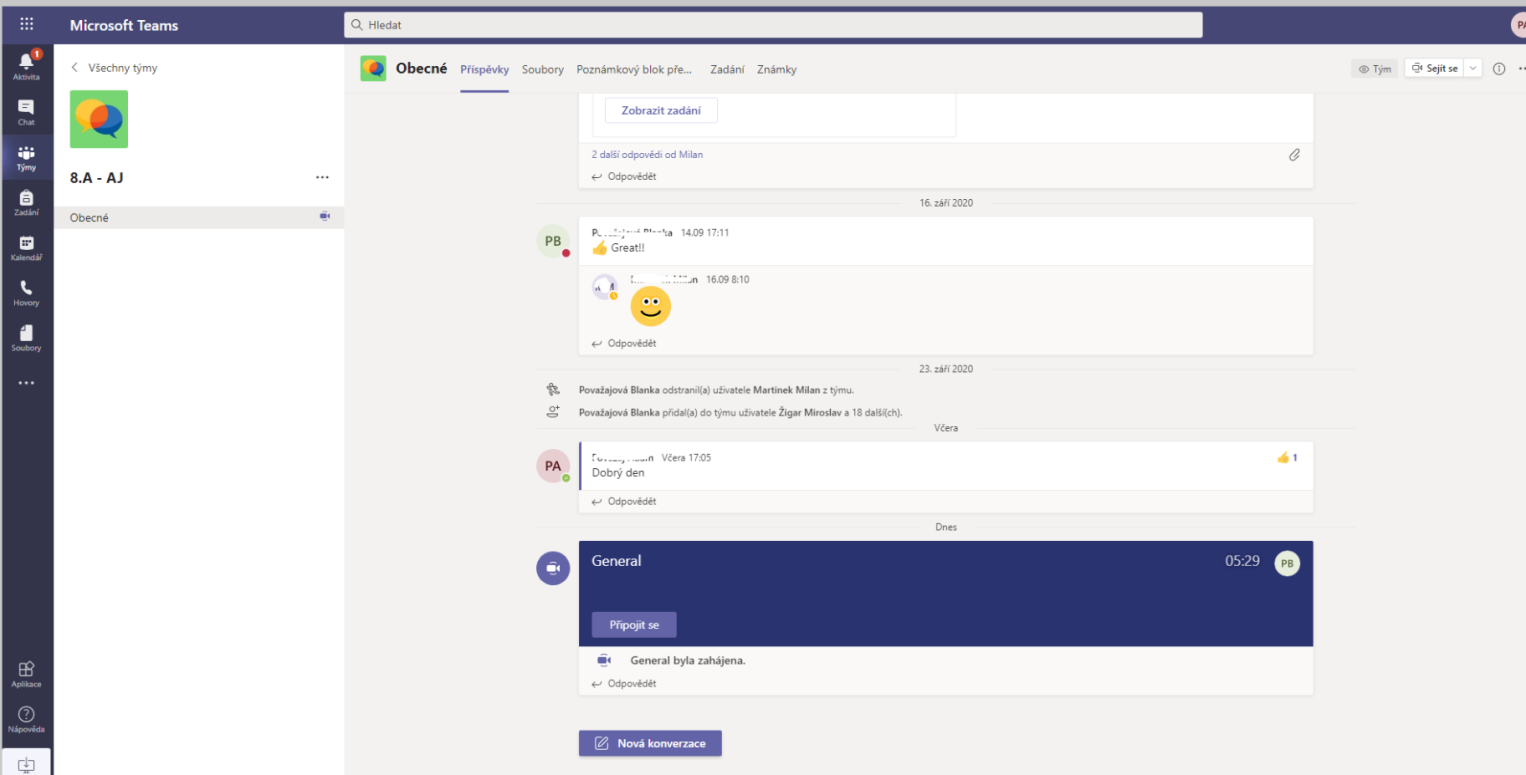 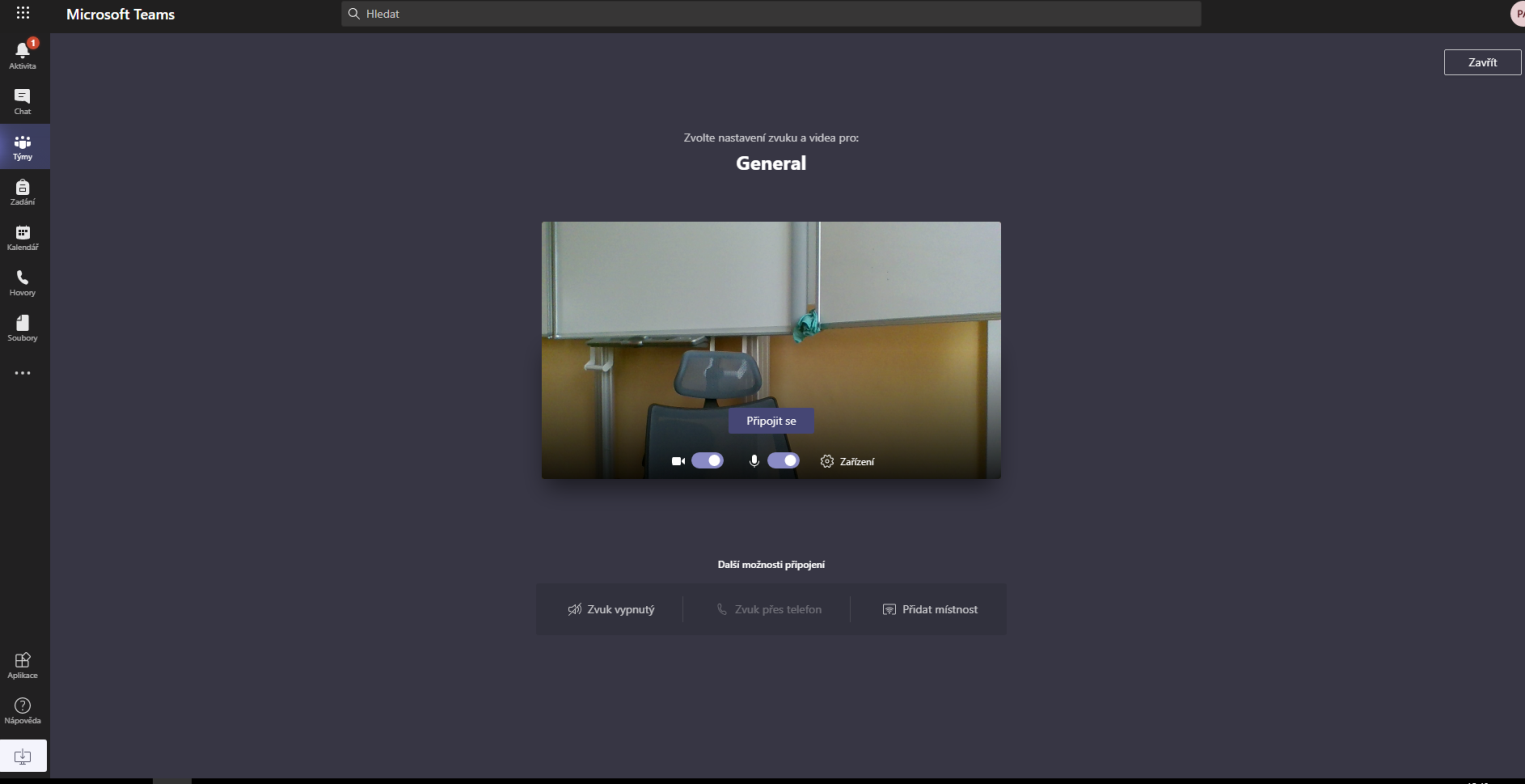 ………………….A ZOBRAZÍ SE VÁM VYUČUJÍCÍ, KTERÝ BUDE VYUČOVAT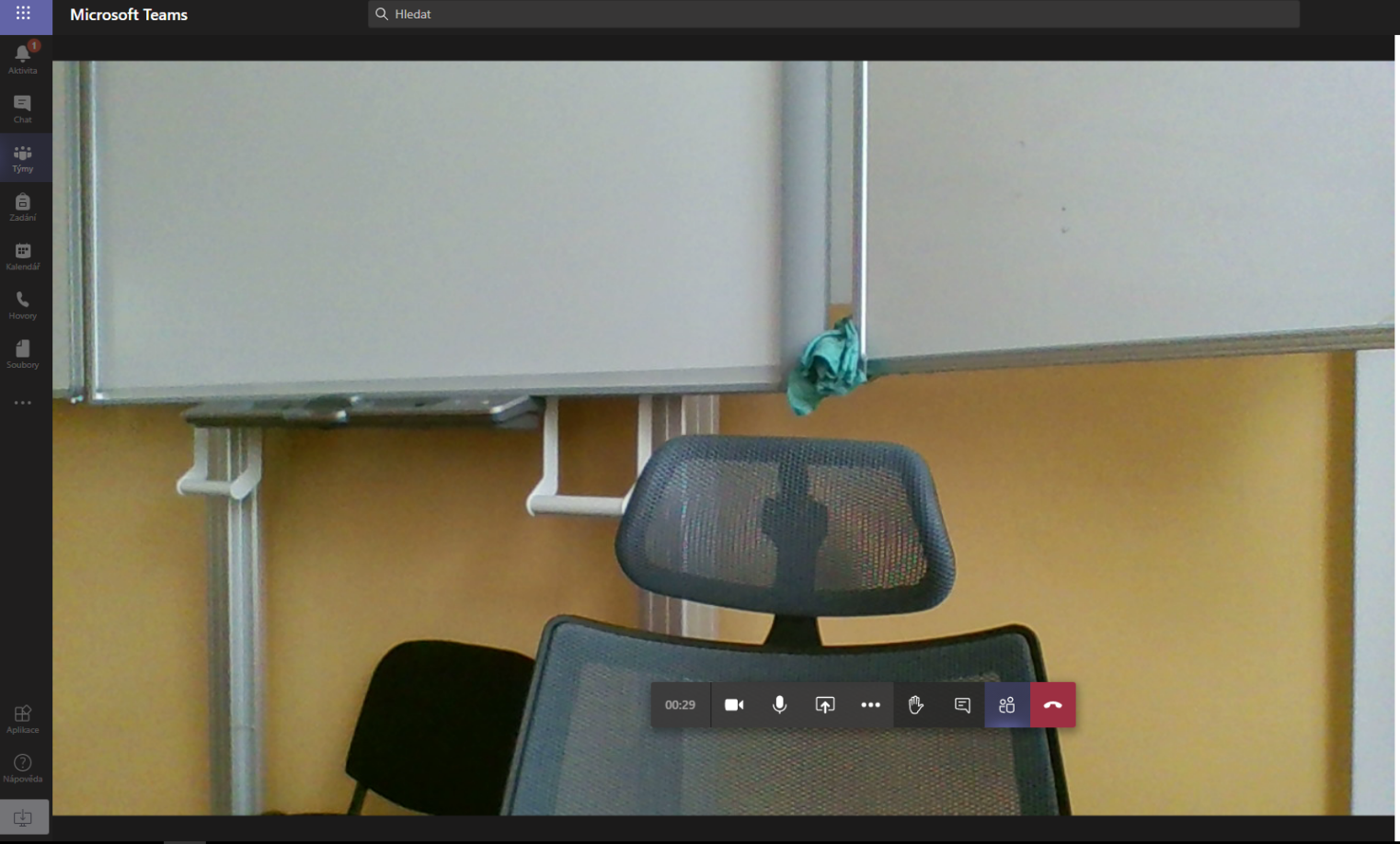 